Table of FiguresTable of FiguresTable  Sample Table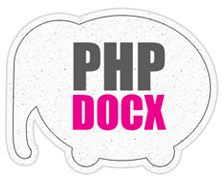  Sample Image 1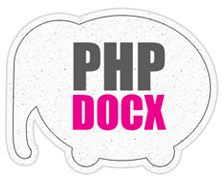  Sample Image 2111213142122232431323334